О внесении изменений в Положение о районной межведомственной комиссии по повышению уровня жизни и легализации доходов вАлексеевском муниципальном районе	Рассмотрев заключение по результатам независимой антикоррупционной экспертизы от 30 апреля 2020 года, в целях устранения коррупциогенных факторовпостановляю:1. В Положение о районной межведомственной комиссии по повышению уровня жизни и легализации доходов в Алексеевском муниципальном районе, утвержденное постановлением Главы Алексеевского муниципального района Республики Татарстан от 05 июля 2018 года № 72 «О районной межведомственной комиссии по повышению уровня жизни и легализации доходов в Алексеевском муниципальном районе» внести изменения следующего содержания:- абзац 2 пункта 7 изложить в следующей редакции: «Каждый член комиссии имеет один голос. Решения комиссии принимаются простым большинством голосов от общего числа присутствующих на заседании членов комиссии Голос председателя комиссии является решающим. Протокол заседания оформляется и подписывается председателем комиссии в течение 3 дней со дня проведения заседания комиссии».2. Разместить настоящее постановление на Официальном сайте Алексеевского муниципального района, на Официальном портале правовой информации Республики Татарстан в информационно-телекоммуникационной сети Интернет.3.Контроль за исполнением настоящего постановления оставляю за собой.Глава муниципального района					                   	С.А. ДемидовГЛАВА  АЛЕКСЕЕВСКОГОМУНИЦИПАЛЬНОГО РАЙОНАРЕСПУБЛИКИ ТАТАРСТАН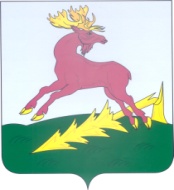 ТАТАРСТАН РЕСПУБЛИКАСЫАЛЕКСЕЕВСКМУНИЦИПАЛЬ РАЙОНЫБАШЛЫГЫПОСТАНОВЛЕНИЕ27.05.2020п.г.т.Алексеевское   КАРАР                             №  51